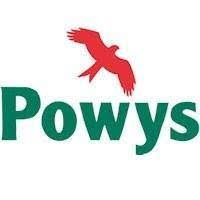 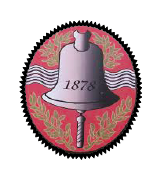 YSGOL BRO CYNLLAITHTeacher Pay Policy 2022/23Adopted by the Governing Body of Ysgol Bro Cynllaith on :Signed by Chair of Governing Body :TABLE OF CONTENTSINTRODUCTIONThis Pay Policy provides a framework for making decisions on Teachers’ pay.  It has been developed to comply with the requirements of the School Teachers Pay and Conditions (Wales) Document (STPC(W)D) and has been subject to consultation with all recognised Teaching Associations.This pay policy only applies to those directly employed by Local Authorities and does not apply to anyone employed via an agency.STATEMENT OF INTENTThe primary statutory duty of Governing Bodies in Wales, as set out in paragraph 21(2) of the Education Act 2002 is to ‘…conduct the school with a view to promoting high standards of educational achievement at the school’.  This Policy intends to support that statutory duty.The procedures for determining pay in this School will be consistent with the principles of public life: objectivity, openness and accountability.The Governing Body will act with integrity, confidentiality, objectivity and honesty in the best interest of the School in relation to the operation of this Policy.The Governing Body will be open about pay decisions made and actions taken, and will be prepared to explain decisions and actions to the interested persons.Any future revisions to this policy will comply with the STPC(W)D and will be subject to consultation with relevant parties, including recognised trade unions.EQUALITIES The School is committed to ensuring equality in everything that we do.  The Equality Act 2010 has replaced and strengthened previous equality legislation.  The Governing Body will comply with all relevant equalities legislation. This Policy will be applied consistently to all employees irrespective of age, disability, race, gender (sex), gender reassignment, marriage / civil partnership, pregnancy / maternity, religion, belief and sexual orientation.The Governing Body will promote equality in all aspects of school life, particularly in relation to all decisions on the advertising of posts, appointing, promoting and paying staff, training and staff development.The Governing Body will ensure that pay processes are transparent and fair.  All decisions made will be objectively justified and recorded. Reasonable adjustments will be made on a case-by-case basis to take account of individuals’ circumstances such as long-term absence on the grounds of maternity or ill-health including any Covid related absences.JOB DESCRIPTIONSThe Headteacher will ensure that each member of staff is provided with a job description in accordance with the School’s staffing structure (see Appendix 10), as agreed by the Governing Body.APPRAISALSThe Governing Body will comply with the School Teacher Appraisal (Wales) Regulations 2011 concerning the appraisal of Headteachers and Teachers through the application of the School’s Performance Management Policy.GOVERNING BODY’S OBLIGATIONSThe Governing Body will:fulfil its obligations as set out in the STPC(W)D and the Conditions of Service for School Teachers in England and Wales (the ‘Burgundy Book’);establish a Pay Committee and Pay Appeals Committee; determine relevant pay decisions, taking account of recommendations from the Headteacher;ensure that it makes funds available to support pay decisions, in accordance with this Pay Policy and the School’s spending plan; ensure that Teachers, via the Headteacher, are informed about pay decisions which affect them, and that records are kept of recommendations and decisions made; and monitor, on an annual basis, the outcomes of pay decisions, including the extent to which different groups of Teachers may progress at different rates. The outcome of the review will be shared with school-level trade union representatives.HEADTEACHER’S OBLIGATIONSThe Headteacher will:ensure that appraisers (where not the Headteacher) provide accurate, relevant, complete and timely information about pay recommendations;moderate performance assessments and initial pay recommendations to ensure consistency and fairness; submit relevant pay recommendations to the Pay Committee and ensure the Pay Committee has relevant information upon which to make pay decisions; inform Teachers about the School’s Pay Policy and ensure its accessibility; notify payroll and/or HR staff within the Local Authority about pay decisions to be implemented; and ensure that a report on the operation of the Pay Policy is presented to the Governing Body and the relevant Trade Unions on an annual basis.TEACHERS’ OBLIGATIONSTeachers will:familiarise themselves with the provisions of this Pay Policy, the STPC(W)D, the relevant professional standards and all relevant school employment policies; andengage positively with the processes set out in this Policy.DIFFERENTIALSWithin the framework of the STPC(W)D, appropriate differentials will be created and maintained between posts within the School, recognising accountability and job weight, and the Governing Body’s need to recruit and retain sufficient Teachers of the required quality at all levels.SAFEGUARDINGWhere a pay determination leads, or may lead, to the start of a period of safeguarding, the Governing Body will comply with the relevant provisions of the STPC(W)D and will give the required notification as soon as possible and within no later than one month after the determination.CAPABILITY AND PAY PROGRESSIONWhere the Teacher is subject to the formal stages of the School’s Capability Procedure, the School’s performance management processes will be suspended in relation to the Teacher concerned until the Capability Procedure has been concluded.On conclusion of the Capability Procedure, the Teacher will resume performance management processes in accordance with the School’s Policy.Pay progression will not be permissible in accordance with this Pay Policy while a Teacher is subject to the formal stages of the School’s Capability Procedure.On conclusion of the Capability Procedure, the Teacher would re-enter the Performance Management cycle. Pay progression will not be applied retrospectively in any case of formal capability.PAY DETERMINATIONThe Governing Body has delegated its pay determination powers to the Pay Committee.Annual Determination of PayAll teaching staff salaries, including those of the leadership group, will be reviewed annually to take effect from 1st September.  The Governing Body will conclude Teachers’ annual appraisals, and assessments of applications to progress to the Upper Pay Range, by 31st October; the Headteacher’s annual appraisals will be concluded by 31st December.Reviews may take place at other times of the year to reflect, for example, any changes in circumstances, changes in a job description that lead to a change in the basis for calculating an individual’s pay.The Governing Body will apply any future national pay awards as specified by the STPC(W)D.Notification of Pay DeterminationA written statement will be given to each Teacher setting out the pay and any other financial benefits to which they are entitled following a determination.  Where applicable, this will include information about the basis on which it was made.  This will be done by 31st October for Teachers, 31st December for Headteachers, or by no later than one month following the determination. Appeals ProcedureThe Governing Body has an appeals procedure in relation to pay.  This is set out in Appendix 8 of this Pay Policy.HEADTEACHER PAYThe Governing Body will ensure that the process of determining the remuneration of the Headteacher is fair and transparent. The Governing Body will assign a seven-point leadership pay range which can be reviewed as necessary for the Headteacher based on the school group size and any permanent additional relevant factors as determined within the framework of the STPC(W)D (specifically paragraphs 9.2, 9.3 and 9.4).Additional factors to be taken into account will include all permanent responsibilities of the post, challenges specific to the role and all other relevant considerations, alongside any factors relating to recruitment and retention.The Governing Body may re-determine the Headteacher’s pay range if it becomes necessary to change the Headteacher group (including where the Headteacher becomes responsible and accountable for more than one school in a federation on a permanent basis).  The Headteacher’s pay range may also be reviewed at any time if it considers it necessary to reflect a significant change in the responsibilities of the post. Payments in respect of temporary responsibilities for the Headteacher will not be included in the pay range but will be determined in accordance with the STPC(W)D as explained in Appendix 6.In this School, the Governing Body will apply discretionary reference pay points for leadership pay as indicated in Appendix 1 and has agreed a seven step pay range of L1 to L10.Pay on AppointmentFor new appointments, the Governing Body will determine the leadership pay range to be advertised and will agree the starting pay on appointment, taking account of the full role of the Headteacher and the provisions of the STPC(W)D. The Governing Body will adopt a three-stage process when setting the pay for new Headteacher appointments as set out in Appendix 6.The Pay Committee will review the School’s Headteacher group and the Headteacher’s leadership pay range, as necessary, to ensure fair pay relativities within the School.See Appendix 6 of this Pay Policy for guidelines on leadership pay ranges and Appendix 7 for the Annual Review Pay Statement.Headteachers responsible and accountable for more than one school on a permanent basisWhen a Headteacher is appointed to be permanently responsible and accountable for more than one school, the Governing Body should base the determination of the Headteacher group on the total number of pupil units across all schools, which will give a group size for the federation in accordance with Appendix 6.Consideration also needs to be given to the remuneration of other Teachers who, as a result of the Headteacher’s role, are taking on additional responsibilities.  This will be based on any additional responsibilities attached to the post (not the Teacher), which is recorded.  An increase in remuneration should only be agreed where the post accrues extra responsibilities as a result of the Headteacher’s enlarged role, it is not automatic.DEPUTY / ASSISTANT HEADTEACHER PAYIn this School, the Governing Body will use the discretionary reference pay points for leadership pay as indicated in Appendix 1.The Governing Body will assign a five-point leadership pay range which can be reviewed as necessary for Deputy / Assistant Headteacher posts based on the school group size and any permanent additional relevant factors as determined within the framework of the STPC(W)D.The range for individual posts will be determined according to the duties and responsibilities of the post and may vary between posts.  In this School, the Deputy Headteacher five-step pay range is (Not applicable.)In this School, the Assistant Headteacher five-step pay range is (Not applicatable.)Pay on appointmentWhen a new appointment needs to be made, the Governing Body will determine the leadership pay range for the post to be advertised and will agree the starting pay on appointment.The pay range will be determined in accordance with the STPC(W)D.The Governing Body will adopt the three-stage process when setting the pay for new appointments to the wider leadership team as set out in Appendix 6.PAY PROGRESSION FOR LEADERSHIP GROUP MEMBERSThe Governing Body must consider annually whether or not to increase the salary of members of the leadership group who have completed a year of employment since the previous pay determination and, if it determines to do so, to what salary within the relevant pay range determined in accordance with the STPC(W)D.A person has completed a ‘year of employment’ if they have completed periods of employment amounting to at least twenty-six weeks in aggregate within the previous school year.  For these purposes, a period of employment runs from the beginning of the week in which the employment commences to the end of the week in which the employment is terminated and includes any holiday periods and any periods of absence from work in consequence of sickness or injury, whether the person’s service during that period has been full-time, part-time, regular or otherwise.Pay progression should be on an annual basis from 1st September, with an assumption in favour of progression unless an individual has been notified through formal capability procedures that service was unsatisfactory in respect of that year.The Governing Body may award an additional point to any Headteacher, Deputy or Assistant Headteacher whose performance in the previous year was excellent, with particular regard to agreed objectives.A decision may be made not to award progression where the Headteacher, Deputy or Assistant Headteacher is subject to formal capability proceedings.The Pay Committee will record its decision regarding pay progression on the Annual Pay Review form contained at Appendix 7.  A copy of this form will be provided to the member of staff.  Where pay progression is granted, the member of staff’s salary will increase with effect from 1st September of the current academic year.Where pay progression is not granted, the rationale for that decision will be recorded on the Annual Pay Review form. The member of staff has the right to appeal against any decision not to grant pay progression. The appeals procedure is set out in Appendix 8.CLASSROOM TEACHER PAYPay on AppointmentAdvertisements for vacant posts in the School will be considered by the Headteacherand the Governing Body.  All posts will be advertised either internally or externally, locally or nationally as appropriate.The advertisement will include details of the pay range and any additional payments or allowances applicable to the post.The Governing Body will determine the starting salary of a vacant classroom Teacher post, in accordance with the Main Pay Range and Upper Pay Range, detailed at Appendix 1.  The Governing Body will determine the starting salary of a vacant classroom teacher post.  The Governing Body is committed to the principle of pay portability for Teachers who are currently paid in accordance with the provisions of the STPC(W)D or STCPD and will apply this principle in practice when making new appointments.  When determining the starting pay for an existing classroom Teacher in a Local Authority maintained school or academy in England or in Wales and paid under the STPC(W)D or STCPD, the Governing Body will pay the Teacher on the main pay range or upper pay range at a scale point, which at least maintains the Teacher’s previous pay entitlement, plus any pay progression, which they would have received had they remained in their previous postIn addition, if the successful applicant is a Teacher who has had a break in service, then the governing body may determine their scale point based on their previous final salary paid under the STPC(W)D or STCPD including any increment that the teacher would have been entitled to be awarded had they remained in their previous post at the time when the change in employment occurred.  Governing Bodies can take into account any relevant experience gained from a teaching role in another sector in Wales or jurisdiction or a period of employment in relevant sector outside teaching.   Pay portability must span a break in teaching service for health and social reasons such as maternity/paternity, medical or family reasons.  In a situation where the new employer proposes to take a different view, the grounds for doing so must be non-discriminatory in relation to equality and other relevant legislation. The Governing Body will not restrict the pay range advertised or starting salary and pay progression prospects available for classroom Teacher posts, other than the minimum of the Main Pay Range and the maximum of the Upper Pay Range.Pay Progression for Existing Main Pay Range TeachersThe Governing Body must consider annually whether or not to increase the salary of Teachers (excluding NQTs undertaking their induction year) who have completed a year of employment since the previous pay determination and, if it determines to do so, to what salary within the relevant pay range determined in accordance with the STPC(W)D.  Teachers in their induction year will be awarded pay progression on the successful completion of their induction. A person has completed a ‘year of employment’ if they have completed periods of employment amounting to at least twenty-six weeks in aggregate within the previous school year.  For these purposes, a period of employment runs from the beginning of the week in which the employment commences to the end of the week in which the employment is terminated and includes any holiday periods and any periods of absence from work in consequence of sickness or injury, whether the person’s service during that period has been full-time, part-time, regular or otherwise.The Governing Body must award a Teacher on scale points M2 to M5 of the Main Pay Scale progression of one point following completion of a year of employment completed as a qualified Teacher during the previous school year, unless the Teacher has been notified through formal capability procedures that service was unsatisfactory in respect of that year. Pay progression should be on an annual basis from 1st September, with an assumption in favour of progression unless an individual has been notified through formal capability procedures that service was unsatisfactory in respect of that year.The Governing Body may award an additional point to any Main Scale Teacher whose performance in the previous school year was excellent, with particular regard to classroom teaching. A decision may be made not to award progression where the Teacher is subject to formal capability proceedings.The Pay Committee will record its decision regarding pay progression on the Annual Teachers’ Pay Review Statement contained at Appendix 2.  A copy of this form will be provided to the Teacher.  Where pay progression is granted, the Teacher’s salary will be increased with effect from 1st September of the current academic year.Where pay progression is not granted, the rationale for that decision will be recorded on the Annual Teachers’ Pay Review Statement.  The Teacher has the right to appeal against any decision not to grant pay progression. The appeals procedure is set out in Appendix 8.Pay Progression for Existing Upper Pay Range TeachersThe Governing Body must consider annually whether or not to increase the salary of Teachers (excluding NQTs undertaking their induction year) who have completed a year of employment since the previous pay determination and, if it determines to do so, to what salary within the relevant pay range determined in accordance with the STPC(W)D.  A person has completed a ‘year of employment’ if they have completed periods of employment amounting to at least twenty-six weeks in aggregate within the previous school year.  For these purposes, a period of employment runs from the beginning of the week in which the employment commences to the end of the week in which the employment is terminated and includes any holiday periods and any periods of absence from work in consequence of sickness or injury, whether the person’s service during that period has been full-time, part-time, regular or otherwise.Pay progression on the upper scale should be in most cases on a two-yearly basis in line with requirements of paragraph 14 of the STPC(W)D unless capability procedures are underway in respect of that period.The Pay Committee will record its decision regarding pay progression on the Annual Teachers’ Pay Review Statement contained at Appendix 2.  A copy of this form will be provided to the Teacher.  Where pay progression is granted, the Teacher’s salary will be increased with effect from 1st September of the current academic year. Where pay progression is not granted, the rationale for that decision will be recorded on the Annual Teachers’ Pay Review Statement. The Teacher has the right to appeal against any decision not to grant pay progression. The appeals procedure is set out in Appendix 8.APPLICATIONS TO BE PAID ON THE UPPER PAY RANGEA qualified Teacher may apply once each year to be paid on the Upper Pay Range in accordance with the STPC(W)D and this School’s Pay Policy. It is each Teacher’s responsibility to decide whether to submit an application.In order for the assessment to be robust and transparent, it will be an evidence-based process.Personal objectives for the forthcoming appraisal cycle will be set, and agreed where possible, at a level which is sufficient to ensure that the criteria included in the STPC(W)D for progression to the Upper Pay Range can be met, including that the Teacher is highly competent in all elements of the relevant standards, and their achievements and contribution to the school are substantial and sustained.Teachers who have been absent from work for sickness, disability or maternity-related reasons, along with those who are not subject to the Appraisal Regulations 2011 (i.e. a Teacher who is employed on a short term contract of less than one term), may cite written evidence from a suitable and relevant period before the date of application in support of their application.ProcessThe closing date for an application to be submitted by a Teacher to their appraiser isThursday 31st August 2023. Exceptions may be made in some specific circumstances, e.g. those Teachers who are on maternity leave or on sick leave as at the closing date for receipt of applications.  In such circumstances, the Teacher may request - at least 2 weeks before the specified closing date - an extension of no more than half a term for the submission of an application.The process for applications is:Teacher to inform appraiser in writing that they wish to be considered for progression to the Upper Pay Range and that their personal objectives for the forthcoming appraisal period should reflect this request.Following completion of the relevant appraisal period:The appraiser will complete an assessment pro-forma as shown in Appendix 4, setting out the appraiser’s recommendation in relation to progression to the Upper Pay Range, following completion of the relevant appraisal period. The Headteacher will consider the appraiser’s recommendation and will make a recommendation to the Pay Committee.The Pay Committee will make a decision about pay progression, following receipt of advice from the Headteacher.The Teacher will receive written notification of the outcome of their application by 31st October in the relevant year.Where the application is unsuccessful, the written notification will set out details of the areas of the Teacher’s performance which are not considered to have satisfied the relevant criteria set out in this Policy (see “Assessment” below).If requested, oral feedback will be provided by the Headteacher. Oral feedback will normally be given within 10 working days of the date of notification of the outcome of the application.  Feedback will be given in a positive manner and will include advice and support about areas for improvement in order for the Teacher to meet the relevant criteria. Where the application is successful the teacher will move to step 1 of the Upper Pay Range on 1st September in the relevant year i.e. following successful completion of objectives set in academic year to 31st August 2022, the teacher will move to UPS1 on 1st September 2022.  Unsuccessful applicants may appeal the decision as outlined in Appendix 8.AssessmentAn application will only be successful where the Governing Body is satisfied that all of the requirements of the STPC(W)D have been met, including that:the Teacher is highly competent in all elements of the relevant standards; and the Teacher’s achievements and contribution to an educational setting or settings are substantial and sustained.For the purposes of this Pay Policy, the Pay Committee will be satisfied that the Teacher has met the Governing Body’s expectations for progression to the Upper Pay Range where the Upper Pay Range criteria (see Appendix 3) have been satisfied as evidenced by a successful appraisal review.Further information, including details about sources of evidence, is contained in the School’s Performance Management Policy.LEADING PRACTITIONER ROLEThe Governing Body may establish Leading Practitioner posts for Teachers whose primary purpose is the modelling and leading improvement of teaching skills.Where the Governing Body wishes to establish such posts, it will determine the responsibilities and pay range for these posts.  Consultation with relevant staff and trade unions will take place in relation to any such proposed changes to the staffing structure.  The Policy of the Governing Body will be to appoint any new Leading Practitioner Teacher to a 5-point range, as deemed appropriate by the Governing Body.The pay range for Leading Practitioners will be in accordance with the STPC(W)D, which is currently a minimum of £45,950 per annum (i.e. Leadership Pay Point 1) and a maximum of £69,854 per annum (i.e. Leadership Pay Point 18). In this School, the Governing Body will use the discretionary reference pay points detailed at Appendix 1. Pay progression for Leading Practitioners will be determined as per the process set out at 16.3.1 to 16.3.4 above.UNQUALIFIED TEACHERSA Teacher on the unqualified pay range will be paid an annual salary between £19,689 and £31,139 per annum.  In this School, the Governing Body will use the statutory pay points detailed at Appendix 1.Under the Education (Specified and Registration) (Wales) Regulations 2010 there are specific circumstances when those other than qualified Teachers who are registered with the Education Workforce Council may carry out ‘specified work’.The School will comply with these legal requirements and will only employ unqualified Teachers as specified in these Regulations.The Governing Body may pay an additional allowance to an unqualified Teacher who meets the criteria as defined in the STPC(W)D.The Governing Body must award a Teacher on scale points 1 to 6 of the Unqualified Teacher Pay Scale progression of one point following completion of a year of employment completed during the previous school year, unless the Teacher has been notified through the formal capability process that service was unsatisfactory in respect of that year.A person has completed a ‘year of employment’ if they have completed periods of employment amounting to at least twenty-six weeks in aggregate within the previous school year.  For these purposes, a period of employment runs from the beginning of the week in which the employment commences to the end of the week in which the employment is terminated and includes any holiday periods and any periods of absence from work in consequence of sickness or injury, whether the person’s service during that period has been full-time, part-time, regular or otherwise.Pay progression on the 6-point Unqualified Teacher Pay Scale should be on an annual basis from 1st September, with an assumption in favour of progression unless an individual has been notified through formal capability procedures that service was unsatisfactory in respect of that year.The Pay Committee will record its decision regarding pay progression on the Annual Teachers’ Pay Review Statement contained at Appendix 2.  A copy of the form will be provided to the unqualified Teacher.  Where pay progression is granted, the unqualified Teacher’s salary will be increased with effect from 1st September of the current academic year. A decision may be made not to award progression where the Teacher is subject to formal capability proceedings.Where pay progression is not granted, the rationale for that decision will be recorded on the Annual Teachers’ Pay Review Statement. The Teacher has the right to appeal against any decision not to grant pay progression. The appeals procedure is set out in Appendix 8. An unqualified Teacher who obtains qualified Teacher status will be paid on the pay ranges for qualified Teachers, in accordance with this Pay Policy and STPC(W)D.DISCRETIONARY ALLOWANCES AND PAYMENTSTeaching and Learning Responsibility Payments (TLRs)The Governing Body will award TLR1 and TLR2 payments to post holders as indicated in the School’s staffing structure (see Appendix 10).These payments will be awarded to Teachers who undertake clearly defined and sustained additional responsibility in the context of the School’s staffing structure for the purpose of ensuring the continued delivery of high-quality teaching and learning and for which the Teacher is made accountable. All job descriptions will be regularly reviewed and will make clear the responsibility or package of responsibilities for which a TLR is awarded.The criteria for awarding a TLR1 and TLR2 payment will be in accordance with the STPC(W)D.The minimum and maximum range for a TLR1 is £8,986 to £15,204 per annum.The minimum and maximum range for a TLR2 is £3,115 to £7,605 per annum.In this School the value of TLRs currently in use is as followsN/aThe Governing Body may award a fixed-term TLR3 payment to a Teacher of between £619 and £3,071 per annum for a clearly time-limited school improvement project, or one-off externally driven responsibilities. The duration of the fixed term, and the amount of annual payment will be established at the outset and will be paid on a monthly basis.Where the Governing Body wishes to make TLR3 payments, the proposed    responsibilities, level of payment and the duration of payment will be set out clearly following consultation with relevant staff and union representatives.A Teacher in receipt of either a TLR1 or 2 may also hold a concurrent TLR3.No safeguarding will apply in relation to an award of a TLR3.A TLR1 or 2 payment awarded to a part-time Teacher may be determined in accordance with the pro-rata principle and no less than contracted working hours or may be determined to be paid in full, if the teacher undertakes the full duties associated with the allowance. The duties agreed should be capable of being undertaken within the normal hours of the part-time teacher concerned. The appropriate level of allowance payment and duties should be agreed between the individual teacher and the employer.TLR3 allowances are paid in full, regardless of the hours that a part-time Teacher normally works under the contract of employment.Additional Learning Needs (ALN) AllowancesThe Governing Body will award ALN allowances in accordance with the criteria and provisions set out in the STPC(W)D. An ALN Allowance of no less than £2,461 per annum, and no more than £4,855 per annum, will be payable to a classroom Teacher in accordance with STPC(W)D.  In this School, the ALN values are: N/aIn deciding the ALN value, the Governing Body will take into account the structure of the School’s ALN provision, whether any mandatory qualifications are required for the post, the qualifications or expertise of the Teacher relevant to the post, and the relative demands of the post.Acting AllowancesActing allowances are payable to Teachers who are assigned and carry out the duties of Headteacher, Deputy Headteacher or Assistant Headteacher in accordance with the STPC(W)D.The Governing Body will, within a four-week period of the commencement of acting duties, determine whether or not the acting postholder will be paid an allowance.  In the event of a planned and prolonged absence, an acting allowance may be agreed in advance and paid from the first day of absence.Any Teacher who carries out the duties of Headteacher, Deputy Headteacher, or Assistant Headteacher, for a period of four weeks or more, will be paid at an appropriate point of the Headteacher’s pay range, Deputy Headteacher pay range or Assistant Headteacher pay range, as determined by the Pay Committee. Payment will be backdated to the commencement of the duties but will normally be paid a month in arrears.Acting allowances may also apply to Teachers covering absent colleagues in receipt of a TLR and / or ALN allowance.Additional allowances may be payable to unqualified teachers in line with STPC(W)D.Additional PaymentsWith exception of those on the leadership range the Governing Body may make additional payments to a Teacher, in respect of:continuing professional development undertaken outside the school day; activities relating to the provision of initial Teacher training as part of the ordinary conduct of the School; participation in out-of-school hours learning activity agreed between the Teacher and the Headteacher; andadditional responsibilities and activities due to, or in respect of, the provisions of services by the Teacher relating to the raising of educational standards to one or more additional schools.Recruitment or Retention Incentive BenefitsThe Governing Body can award lump sum payments, periodic payments, or provide other financial assistance, support or benefits for a recruitment or retention incentive. In deciding any such awards, the Governing Body will have regard to the STPC(W)D and specialist HR advice.Headteachers, Deputy Headteachers and Assistant Headteachers may not be awarded such a payment other than as reimbursement of reasonably incurred housing or relocation costs.All other recruitment and retention considerations in relation to a Headteacher, Deputy Headteacher or Assistant Headteacher post will be taken into account when determining the pay range.The reason for the award of any additional payment, the expected duration of any such incentive or benefit, and the review date after which they may be withdrawn will be made clear at the outset, in writing.The Governing Body will conduct an annual review of all such awards.PART-TIME TEACHERS’ PAY AND TIME CALCULATIONSTeachers employed on an ongoing basis at the school but who work less than a full working week will be deemed to be part-time. Part-time Teachers will be provided with a written statement detailing their working time obligations and the standard mechanism used to determine their pay, subject to the provisions of the statutory pay and working time arrangements and by comparison with the School’s timetabled teaching week for a full-time Teacher in an equivalent post.  This does not affect the TLR3 payment which is not pro rata for part-time staff.  See Appendix 9 for further information.TEACHERS EMPLOYED ON A SHORT-TERM NOTICE BASIS (SUPPLY)Teachers employed on a supply basis will be paid on a daily basis calculated on the assumption that a full working year consists of 193 days (due to additional bank holidays in 2022/23); periods of employment for less than a day being calculated pro rata.It is recommended that if the school is using an agency, the school enters into a voluntary supply agency pledge whereby they only procure from agencies identified on the NPS Framework Approved Supply Agencies and commit to a minimum daily rate of M2 ÷ 193 days (due to additional bank holiday in 2022/23).  The exception will be that when agencies on the NPS framework are unable to supply a suitably skilled Teacher, the school will be able to approach alternative agencies but with a commitment to pay as a minimum, the M2 pay rate.  If the Governing Body determines that they do not wish to enter into the Voluntary Supply Agency pledge, this paragraph will not apply.  NON CONSOLIDATED LUMP SUM PAYMENT FOR 2022/2323.1	A one off non-consolidated lump sum payment calculated as 1.5% of the full time salary and allowance points in the STPC(W)D 2021 will apply to both pay and contractual allowances, such as TLR payments. The payment will be pro-rated for any eligible teacher who does not work a full time contract.  For more information please refer to the attached letter. 2022/23 PAY RANGESMain Pay Range:Upper Pay Range:Leading Practitioner Pay Range:Unqualified Teachers Pay Range:Leadership Pay Range:* 	These points and Point L43 are the maximum scale points for the eight Headteacher Group RangesANNUAL TEACHERS’ PAY REVIEW STATEMENTSALARY DETAILSALLOWANCESUPPER PAY RANGE PROGRESSION CRITERIAProfessional AttributesContribute significantly, where appropriate, to implementing workplace policies and practice and to promoting collective responsibility for their implementation.Professional Knowledge and UnderstandingHave an extensive knowledge and understanding of how to use and adapt a range of teaching, learning and behaviour management strategies, including how to personalise learning to provide opportunities for all learners to achieve their potential.Have an extensive knowledge and well-informed understanding of the assessment requirements and arrangements for the subjects/curriculum areas they teach, including those related to public examinations and qualifications.Have up-to-date knowledge and understanding of the different types of qualifications and specifications and their suitability for meeting learners’ needs.Have a more developed knowledge and understanding of their subjects/curriculum areas and related pedagogy including how learning progresses within them.Have sufficient depth of knowledge and experience to be able to give advice on the development and wellbeing of children and young peopleProfessional SkillsBe flexible, creative and adept at designing learning sequences within lessons and across lessons that are effective and consistently well-matched to learning objectives and the needs of learners and which integrate recent developments, including those relating to subject/curriculum knowledge.Have teaching skills which lead to learners achieving well relative to their prior attainment, making progress as good as, or better than, similar learners nationally. Promote collaboration and work effectively as a team member.Contribute to the professional development of colleagues through coaching and mentoring, demonstrating effective practice, and providing advice and feedback.ASSESSMENT OF TEACHER APPLICATION TO PROGRESS TO UPPER PAY RANGEFor Completion by the Teacher’s AppraiserTO BE SUBMITTED TO THE HEADTEACHERFLOWCHART OF PAY REVIEW PROCESS(Not including Headteachers)LEADERSHIP GROUP SALARIES GUIDANCEHeadteacher and Leadership Team (ALL SCHOOLS)A statutory 43 step Leadership Pay Scale has been reintroduced.  Headteachers, Deputy Headteachers and Assistant Headteachers will be paid as determined by the Governing Body.  These are set out below:School Groups (ALL SCHOOLS)There are eight school groups determined from the unit score of the school.  The STPC(W)D specifies a maximum and minimum pay value for each group and the indicative pay rates published jointly by the employers and trade unions attach values to individual pay points within those ranges  The Governing Body has established a 7 point pay range for the Headteacher and a 5 point pay range for all other leadership posts.Unit Score of SchoolAll Schools (excluding Special Schools)The unit score is calculated to determine the group of the School, using the formula in the STPC(W)D.  In this Authority*, the LA will recalculate the unit score annually and the results will be applied from 1st January each year.  If a school has reasonable grounds to expect a change in pupil numbers, they should request a recalculation by the Authority at that time.Information on how the unit score is calculated:This is determined by pupil numbers as shown on the most recent STATS 1 (annual school census) return to the Welsh Government.For each pupil at the foundation phase/ KS1/KS2		7 unitsFor each pupil in the school at KS3				9 unitsFor each pupil in the school at KS4				11 unitsFor each pupil in the school at KS5				13 unitsEach pupil with a statement of special educational needs shall, if they are in a special class consisting wholly or mainly of such pupils, count three units more than they would otherwise count.  If they are not in such a special class count three such units only where the relevant body so determine.Each pupil who attends for no more than half a day on each day for which they attend the school shall count half as many units as they would otherwise count.Modified Unit Score (Special Schools Only)The modified unit score is calculated to determine the group of the school, using the formula in the STPC(W)D.  In this Authority* the LA will recalculate the unit score annually and the results will be applied from 1st January each year.  If a school has reasonable grounds to expect a change in pupil numbers, they should request a recalculation by the Authority at that time.* Delete if not appropriateA special school must be assigned to a Headteacher group in accordance with the following table by reference to its modified total unit score calculated in accordance with sub-sections (i) and (ii) below: (i)	Information on how the staff-pupil ratio is calculatedThe proportion of staff to pupils at the school must be calculated and expressed as a percentage (‘the staff-pupil ratio’) in accordance with the following formula:Where A is the number of Teachers and Support Staff weighted as provided at (a) below, and B is the number of pupils at the school weighted as provided at (b) below:The weighting for a Teacher is two units for each full-time equivalent Teacher, and the weighting for each Support Staff member is one unit for each full-time equivalent individual; andThe weighting for a full-time pupil is one unit and the weighing for a part-time pupil is half a unit.The staff-pupil ratio modifier must be calculated in accordance with the following table by reference to the staff-pupil ratio determined in accordance with the above:NB: ‘Support Staff member’ means a member of the school staff who is not:A Teacher;A person employed in connection with the provision of meals;A person employed in connection with the security or maintenance of the school premises; orA person employed in a residential school to supervise and care for pupils out of school hours.(ii)	Information on how the modified total unit score is calculatedThis is determined by pupil numbers as shown on the most recent STATS 1 (annual school census) return to Welsh Government.The relevant body must determine the school’s total unit score in accordance with the number of pupils on the school register calculated as follows:The relevant body must determine the school’s modified total unit score by multiplying the school’s total unit score determined under this section (i.e. as per the above table) by the staff-pupil ratio modifier calculated under section 3.NB:  Where the Headteacher is appointed as Headteacher of more than one school on a permanent basis, the relevant body of the Headteacher’s original school or, under the Collaboration Regulations (5), the collaborating body must calculate the Headteacher group by combining the unit score of all the schools for which the Headteacher is responsible to arrive at a total unit score, which then determines the Headteacher group.New Leadership Appointments / Changes to existing Leadership Pay Structures - Three Stage Process (ALL SCHOOLS)The Governing Body should follow the three-stage process when setting the pay for new appointments or revising existing pay structures in respect of headship or the wider leadership team.Stage 1 	- Defining the role and determining the Headteacher groupStage 2 	- Setting the indicative pay rangeStage 3 	- Deciding the starting salary and individual pay rangeAll decisions and the reasons for them should be well documented at every stage.  All pay decisions must be made on objective criteria so that there is no discriminatory effect of any group of Teachers with a particular protected characteristic under the Equality Act 2010.It is suggested that schools seek advice when calculating and recording leadership pay structure decisions Stage 1	- Defining the Role and Determining the Headteacher GroupThe Governing Body should, at this stage, define the job and identify the broad pay range as a provisional guide to determining appropriate level of pay.  The Governing Body will need to define and set out the specific role, responsibilities and accountabilities of the post as well as the skills and relevant competences required.For Headteacher posts, the Governing Body will assign the School to a Headteacher group (as defined in 3 above) which will determine the appropriate broad pay range as outlined below:For other leadership group posts, the Governing Body should consider how the role fits within the wider leadership structure of the School. The pay range for a Deputy Headteacher or Assistant Headteacher should only overlap the Headteacher’s pay range in exceptional circumstances.Stage 2 	- Setting the Indicative Pay RangeAt this stage, the Governing Body will need to consider the complexity and challenge of the role in the particular context of the School and make a judgement on pay in light of this.For Headteacher posts, it is expected that normally the Governing Body will conclude that the total unit score fully captures the complexity of the Headteacher role and that the relevant broad pay range accommodates appropriate levels of reward, in line with the STPC(W)D.  The Governing Body will need to consider whether the indicative pay range should start at the minimum of the Headteacher group or whether they wish it to start at a higher level because of the level of challenge of the post.There may be circumstances, however, in which there are additional factors that suggest the indicative pay range should be higher than would be provided by the basic calculation in Stage 1.The following represent some examples of additional factors to be considered (this list is not exhaustive):The context and challenge arising from pupils’ needs e.g. if there is a high level of deprivation in the community (Free School Meal entitlement and/or English as an Additional Language) or there are high numbers of looked after children or children with Additional Learning Needs and this affects the challenge in relation to improving outcomes;A high degree of complexity and challenge e.g. accountability for multiple schools or managing across several dispersed sites, which goes significantly beyond that expected of any Headteacher of similar-sized school(s) and is not already reflected in the total unit score used at stage 1;Additional accountability not reflected in stage 1, e.g. leading a teaching school alliance; andFactors that may impede the school’s ability to attract appropriately qualified and experienced leadership candidates e.g. location, language medium, subject area / specialism and/or level of support from the wider leadership team.The Governing Body may set the indicative pay range with a maximum of up to 25% above the top of the relevant Headteacher group range.  Above that limit, external independent advice must be sought and, should the advice suggest a range which exceeds this limit is appropriate, a business case must be made and agreed by the full Governing Body.The Governing Body should ensure that no double counting takes place e.g. of things taken account of in stage 1, such as responsibility for an additional school already reflected in the total unit score; or from using overlapping indicators, such as FSM and the pupil premium.The Governing Body SHOULD NOT increase base pay nor pay an additional allowance for regular local collaboration which is part of the role of all Headteachers.For other leadership roles the process is broadly the same.  The Governing Body will wish to consider how the other leadership roles should be set in accordance with the level set for the Headteacher and to ensure that there is sufficient scope for progression.  Consideration should also be given to any teaching posts that carry additional allowances.At the end of this stage, the Governing Body should decide where in the broad range to position the indicative pay range and set this out clearly when advertising the post.  An overall judgement should be made on the position and breadth of range, allowing appropriate scope for progression over time.There should be a clear audit trail for all decisions made and the reasoning behind them.  It is also expected where possible that the School will undertake a process of benchmarking of salaries before setting the pay range for the Headteacher or other leadership posts.For those factors which are not expected to persist, such as temporary responsibility for an additional school, these should be reflected through an allowance rather than consolidated into the indicative pay range.Stage 3	- Deciding the starting salary and Individual Pay Range for new appointmentsThe first two stages provide the means for determining the appropriate pay range.  The third stage is essentially about deciding on the starting salary for the individual who is to be offered the post.At this stage, the Governing Body will have a preferred candidate for the role and will wish to set the starting salary in the light of candidate-specific factors, such as the extent to which the candidate meets the specific requirements of the post.It will be important to ensure there is scope for progression over time.There must be a clear audit trail for any advice given and a full and accurate record of all decisions made and the reasoning behind them.Establishing a Pay Range above the School’s Headteacher Group (ALL SCHOOLS)The expectation is that in most cases the pay range will be within the limits of the Headteacher group.  However, in some cases e.g. where there may be significant difficulty in making an appointment or there is a need to incentivise a Headteacher to take on responsibility for a very large school or to lead multiple large schools, it may be appropriate to consider extending the individual pay range.The Governing Body can, in such cases, decide that the maximum of the pay range may be above the maximum of the Headteacher group, up to an additional 25%.If it is considered that there are exceptional circumstances that warrant an extension beyond that limit, a business case would be required.  The Governing Body would need to seek external independent advice from an appropriate person or body who can consider whether it is justifiable to exceed the limit in a particular case.There must be a clear audit trail for any advice given and a full and accurate record of all decisions made and the reasoning behind them.Temporary Payments for Headteachers (ALL SCHOOLS)The Governing Body may consider an additional payment to the Headteacher in respect of clearly temporary additional duties and responsibilities or duties that are in additional to the post for which their salary has been determined e.g. where they are providing services to other schools.  Including where the Headteacher is appointed as a temporary Headteacher of one or more additional schools not included as a permanent factor in the calculation of the pay range.Salary Protection (ALL SCHOOLS)If the School is assigned to a lower group, or the Governing Body chooses to reduce the leadership pay range, the member of staff will be entitled to receive a safeguarded sum for a period of up to three years, subject to the STPC(W)D.HEADTEACHER / DEPUTY HEADTEACHER / ASSISTANT HEADTEACHER ANNUAL REVIEW FORM(September 20___)* Headteacher:* Deputy / Assistant Headteacher:* Please delete as appropriatePAY APPEALS PROCESSThe Governing Body is committed to ensuring that appeals against pay decisions are dealt with quickly, fairly and are consistent with equalities and other relevant legislation, as well as the STPC(W)D. Teachers, including Headteachers, may appeal any determination in relation to their pay or any other decision taken by the Governing Body (or a Committee or individual acting with delegated authority) that affects their pay.Reasons for appeal may include the following, which is not an exhaustive list.  That the person or Committee making the decision:incorrectly applied any provision of the STPC(W)D;failed to have proper regard for statutory guidance;failed to take proper account of relevant evidence;took account of irrelevant or inaccurate evidencewas biased; oror otherwise unlawfully discriminated against the Teacher.For both the representation hearing and the appeal hearing, the Teacher is entitled to be accompanied by a work colleague or trade union representative.This is not a cyclical process.  A teacher may choose to go through all three stages or may choose to progress directly to Stage 3 Appeal.  If an individual wishes to progress straight to stage 3 of the process then they are advised to take advice from a TU representative at the earliest opportunity.  Stage 1 	- Informal DiscussionA Teacher who is dissatisfied with a pay recommendation has the opportunity to discuss the recommendation with the Headteacher before the recommendation is actioned and confirmation of the pay decision is made by the School. If, having had an informal discussion with the person making the pay recommendation, the Teacher believes that an incorrect recommendation has been made, they may choose to make representation to the Pay Committee of the Governing Body (see Stage 2 below).Stage 2 	- Representation HearingThe Teacher receives written notification of the pay determination and, where applicable, details of the basis on which the decision was made.  The Pay Committee will ensure the Teacher is aware of the process for making representation and appealing against the decision, if appropriate.If the Teacher wishes to make representation, they should do so by writing to the Clerk to Governors within 10 school days of receiving the decision.  The decision to request a representation hearing rests with the teacher.The Clerk to Governors will arrange for a representation hearing to take place as soon as possible, which will be chaired by the Pay Committee.  The Headteacher may be required to attend the hearing to clarify the grounds for the pay recommendation. The Teacher will be provided with between 5 and 10 school days’ notice of the representation hearing.  The Teacher may attend the hearing in order to present evidence, call witnesses and ask questions of the Pay Committee. The Pay Committee will decide if the original pay determination is to be amended and will write to the Teacher about the outcome within 5 school days of the decision being reached.Where the Teacher continues to be dissatisfied, they may appeal this decision within 10 school days of receiving the Committee’s outcome letter by proceeding to Stage 3 of the process.Stage 3 	- Appeal HearingThe Teacher should clearly set out in writing the grounds for appealing the pay decision and send it to the Clerk to Governors within 10 school days of receipt of the written outcome. The Clerk to Governors will arrange for an appeal hearing to take place as soon as possible, but normally within 20 school days of the receipt of the written appeal notification. The Teacher should be provided with between 5 and 10 school days’ notice of the hearing.  The appeal should be heard by the Pay Appeals Committee comprising of a minimum of three eligible governors who were not involved in the original decision, or where the original Pay Committee comprised of more than three members, a number at least equal to that of the Pay Committee.The Pay Appeals Committee’s decision is final.Those required to attend the appeal hearing include:Chair and other Appeal Committee membersThe Teacher and their representative or work colleague (if the Teacher is accompanied)Witnesses for the employee side (if appropriate)a member of the original Pay Committee who will clarify the reasons for the original decisionWitnesses for the management side (if appropriate)Clerk to the hearingHR Adviser to give advice to the Appeal Committee (subject to the provisions of any Service Level Agreement)A model procedure for formal appeal meetings Chair introduces everyone and their role in the proceedings. The Teacher will present their case including any evidence to be considered and any witnesses they have called;Pay Appeals Committee members may ask questions of the Teacher, as may the Pay Committee representative;Pay Committee representative will state their case including the evidence on which the decision was based and call any witnesses to support the case, if appropriatePay Appeals Committee members may ask questions of the Pay Committee representative, as may the Teacher;Both parties may make a closing statement if they wish (Teacher first, followed by Pay Committee representative).  No new evidence can be introduced at this stage;Both parties leave the hearing; The Pay Appeals Committee may request advice from the HR Adviser (if applicable). Once this has been given, the HR Adviser will leave the hearing but may be recalled for further advice (if applicable);The Pay Appeals Committee will consider all the evidence and reach a final decision;The Pay Appeals Committee will call the parties back to inform the Teacher of the decision (if awaiting the decision) or instruct the Clerk to write to the Teacher on their behalf with their decision and the reasons for it; andThe Clerk will notify the Local Authority of change of pay, if appropriate.PART-TIME TEACHERS’ PAY AND TIME CALCULATIONSA School’s Timetabled Teaching Week must be established and a part-time Teacher must be paid a proportion of the STTW.Each school must establish a STTW week for each Teacher, this refers to school sessions hours that are timetabled for teaching, including PPA but excluding break times, registration and assemblies. Part-time Teachers will then be paid on actual teaching time excluding registration assemblies and breaks.For Example:If the school day, excluding registration and assembly, runs from 9.00am to 12.15pm and again from 1.15pm to 3.30pm with one 15-minute break in the morning session and one 15 minute break in the afternoon session, the STTW for a full-time Teacher would be calculated as 25 hours.  If a part-time Teacher were employed for mornings only working 9.00am to 12.15pm every day, their percentage of the timetabled teaching week would be calculated as 15 hours. This is shown below:PPA and Management Time must be included when calculating class contact time.Directed Time - a Headteacher may allocate directed time to part-time Teachers (subject to conditions) as a proportion of a FTE 1258.5.  Part-time Teachers can now be directed to cover breaks, assemblies and registration as part of their directed duties.Part-time Teachers cannot be required to be available for work (either for teaching or other duties) on days they do not normally work.  However, they may attend by mutual agreement with the Headteacher.  Any resultant additional hours should be paid at the Teacher’s normal salary.Part-time Teachers may be required to carry out duties, other than teaching pupils, outside school sessions on the day on which the Teacher is normally required to be available for work (whether the Teacher is normally required to be available for work for the whole or part of that day).  This can form part of directed time.SCHOOL STAFFING STRUCTUREDOCUMENT CONTROLDOCUMENT CONTROLPolicy NameTeachers’ Pay Policy 2022/23DepartmentHuman ResourcesReviewing OfficersPartneriaeth HR Group on behalf of the 3 constituent Local AuthoritiesCONSULTATION PROCESSCONSULTATION PROCESSThe following Trade Unions have been consulted in respect of this Policy:ASCLNAHTNASUWTNEUUCACThe following Trade Unions have been consulted in respect of this Policy:ASCLNAHTNASUWTNEUUCAC1.Introduction32.Statement of Intent33.Equalities34.Job Descriptions45.Appraisal46.Governing Body’s Obligations47.Headteacher’s Obligations48.Teachers’ Obligations59.Differentials510.Safeguarding511.Capability and Pay Progression512.Pay Determination613.Headteacher Pay614.Deputy / Assistant Headteacher Pay715.Pay Progression for Leadership Group Members816.Classroom Teacher Pay917.Applications to be paid on the Upper Pay Range1118.Leading Practitioner Role1319.Unqualified Teachers1420.Discretionary Allowances and Payments1521.Part-Time Teachers’ Pay and Time Calculations1722.Teachers Employed on a Short Notice Basis (Supply)1723.Non-Consolidated Lump Sum Payment for 2022/2318Appendix 1:2022/23 Pay Ranges19Appendix 2:Annual Teachers’ Pay Review Statement23Appendix 3:Upper Pay Range Progression Criteria24Appendix 4:Upper Pay Range Application Form25Appendix 5:Flowchart of Pay Review Process26Appendix 6:Leadership Group Salaries Guidance27Appendix 7:Leadership Group Annual Review Form35Appendix 8:Pay Appeals Process36Appendix 9:Part-Time Teachers’ Pay and Time Calculations39Appendix 10:School Staffing Structure40PointValueMPR 2£29,278MPR 3£31,630MPR 4£34,067MPR 5£36,749MPR 6£40,443PointValueUPR 1£41,927UPR 2£43,481UPR 3£45,085PointValueLP 1£45,950LP 2£47,101LP 3£48,277LP 4£49,478LP 5£50,710LP 6£51,982LP 7£53,383LP 8 £54,613LP 9£55,977LP 10 £57,416LP 11£58,905LP 12£60,262LP 13£61,768LP 14£63,308LP 15£64,883LP 16£66,609LP 17£68,138LP 18£69,854PointValueUNQ 1£19,689UNQ 2£21,979UNQ 3£24,268UNQ 4£26,557UNQ 5£28,849UNQ 6£31,139PointValueL1£45,725L2£46,869L3£48,039L4£49,235L5£50,461L6£51,729L7£53,120L8£54,346L9£55,702L10£57,133L11£58,616L12£59,967L13£61,466L14£62,998L15£64,565L16£66,283L17£67,804L18*£68,821L18£69,509L19£71,234L20£72,999L21*£74,065L21£74,806L22£76,663L23£78,561L24*£79,713L24£80,510L25£82,510L26£84,552L27*£85,789L27£86,647L28£88,796L29£90,995L30£93,260L31*£94,616L31£95,564L32£97,939L33£100,371L34£102,853L35*£104,366L35£105,410L36£108,019L37£110,704L38£113,444L39*£115,058L39£116,209L40£119,108L41£122,084L42£125,142L43£127,000Name:Employee No.:School:Effective Date:Salary and Point - Main Pay Range (S2 - S6)£PointSalary and Point - Upper Pay Range (S1 – S3)£PointSalary and Point - Unqualified Range (S1 - S6)£PointSalary and Leading Practitioner Range£PointDetails e.g. temp (with dates), reason for allowanceDetails e.g. temp (with dates), reason for allowanceTeaching and Learning Responsibility Payments (See Pay Policy Advice) TLR1 / TLR2 / TLR3TLR___£Recruitment or Retention (See Pay Policy Advice)£Special Educational Needs Allowance (See Pay Policy Advice)£Other Allowances - Please specify(See Pay Policy Advice)£SAFEGUARDING£TOTAL SALARY£Pay Committee Meeting on:Signature of Headteacher / Chair of Committee:Signature of Headteacher / Chair of Committee:Date:Teacher’s Name:Post:Evidence from most recent appraisalPlease state which appraisal statement is attached:Evidence from most recent appraisalPlease state which appraisal statement is attached:*Criteria Met*Criteria Not Met(* Please delete as appropriate)(* Please delete as appropriate)If criteria have not been met in full, please record details below (and continue overleaf, as necessary) about the areas of the Teacher’s performance which do not satisfy the criteria:If criteria have not been met in full, please record details below (and continue overleaf, as necessary) about the areas of the Teacher’s performance which do not satisfy the criteria:Signed(Appraiser)Date:School Use OnlySchool Use OnlySchool Use OnlySchool Use OnlySchool Use OnlyApplication Form Received on:Application Form Received on:Application Form Received on:Assessment made on:Assessment made on:By:Performance Management Objectives SetTeacher Applies for Upper Pay Range↓↓Performance Management Appraisal Review / Pay Recommendation by Appraiser (additional increment)↓Performance Management Appraisal Review / Pay Recommendation by Appraiser (additional increment)Application added to Appraisal reviewPerformance Management Appraisal Review / Pay Recommendation by Appraiser (additional increment)↓↓↓Appraisee may appeal against Appraisal / Performance Management OutcomeAppraisee may appeal against Appraisal / Performance Management OutcomeAppraisee may appeal against Appraisal / Performance Management Outcome↓HT Reviews all appraisal recommendations and adds pay recommendationHT Reviews all appraisal recommendations and adds pay recommendationHT Reviews all appraisal recommendations and adds pay recommendation↓HT submits to Pay Committee for decisionHT submits to Pay Committee for decisionHT submits to Pay Committee for decision↓Pay Committee decides on pay determinationPay Committee decides on pay determinationPay Committee decides on pay determination↓Teacher advised by HT in writingTeacher advised by HT in writingTeacher advised by HT in writingTEACHER ACCEPTSTEACHER DOES NOT ACCEPT↓↓END OF PROCESS↓↓Teacher requests representation hearing with Pay Committee.  Once this has taken place the Teacher is notified of the decisionTeacher requests representation hearing with Pay Committee.  Once this has taken place the Teacher is notified of the decisionTeacher requests representation hearing with Pay Committee.  Once this has taken place the Teacher is notified of the decisionTEACHER ACCEPTSTEACHER DOES NOT ACCEPT↓↓END OF PROCESSAppeal escalated to Appeal Committee↓Appeal Committee hears pay appeal and decision notified to TeacherAppeal Committee hears pay appeal and decision notified to TeacherAppeal Committee hears pay appeal and decision notified to Teacher↓↓↓END OF PROCESSEND OF PROCESSEND OF PROCESSTotal Unit ScoreSchool GroupUp to 1,00011,001 - 2,20022,201 - 3,50033,501 - 5,00045,001 - 7,50057,501 - 11,000611,001 - 17,000717,001 and over 8Total Unit ScoreSchool GroupUp to 2,20022,201 - 3,50033,501 - 5,00045,001 - 7,50057,501 - 11,000611,001 - 17,000717,001 and over8AX 100BX 100Staff-Pupil RatioStaff-Pupil Ratio Modifier1 - 20%121 - 35%236 - 50%351 - 65%466 - 80%581% or more6Key StageUnits Per PupilFor each pupil in the Foundation Phase, KS1 and KS210For each pupil in KS312For each pupil in KS414For each pupil in KS516Group SizeRange of StepsSalary Range(STPC(W)D 2022)Salary Range(STPC(W)D 2022)Salary Range(STPC(W)D 2022)1L6 - L18*£51,729-£68,8212L8 - L21*£54,346-£74,0653L11 - L24*£58,616-£79,7134L14 - L27*£62,998-£85,7895L18 - L31*£69,509-£94,6166L21 - L35*£74,806-£104,3667L24 - L39*£80,510-£115,0588L28 - L43£88,796-£127,000Name:Employee No.:School:School Group:Headteacher Pay Range:£to £Pay Range:£to£Salary and Point at August 20___:Salary and Point at August 20___:£Point:Rationale used for Pay Decision:Rationale used for Pay Decision:Rationale used for Pay Decision:Rationale used for Pay Decision:Rationale used for Pay Decision:Revised Salary and Point at August 20___:£Point:Certified by Chair of Governors / Pay Committee:Certified by Chair of Governors / Pay Committee:Certified by Headteacher:Date:Morning Session(less breaks, registration & assembly)+Afternoon Session(less breaks, registration & assembly)xNo. of Days in TimetableSTTW% of STTWFull-Time3 Hours+2 Hoursx5 Days=25 Hours100%Part-Time3 Hoursx5 Days=15 Hours60%